РОССИЙСКАЯ ФЕДЕРАЦИЯКАРАЧАЕВО-ЧЕРКЕССКАЯ РЕСПУБЛИКАУСТЬ-ДЖЕГУТИНСКИЙ МУНИЦИПАЛЬНЫЙ РАЙОНМУНИЦИПАЛЬНОЕ КАЗЁННОЕ ОБЩЕОБРАЗОВАТЕЛЬНОЕ УЧРЕЖДЕНИЕ «ГИМНАЗИЯ № 6 г. УСТЬ - ДЖЕГУТЫ»369303, г. Усть-Джегута, микрорайон Московский, 65,телефон: (878 75) 75-6-19, факс: (878 75) 76-5-19,электронный адрес:gimnaziya-6@yandex.ru ПРИКАЗ19.04.2021г.                         г.Усть-Джегута			ОД- № 43 О назначении воспитателей и старших вожатых на время проведения летнего оздоровительного лагеря с дневным пребыванием детей ПРИКАЗЫВАЮ:Назначить воспитателями  лагеря на период с 07.06.2021г. по 01.07. 2021г.Жукову Н.А. – учителя начальных классовДикопольскую Н.С. – учителя начальных классовКарабашеву М.Х. – учителя начальных классовДжанчерову А. М.– учителя начальных классовМураткову Л.А.– учителя начальных классовПсеунову Ф.К. – учителя начальных классовАрхагову Д. М.- учителя родных языковДохтову Л. Р.– учителя начальных классовДагужиеву Л. М.– учителя начальных классовКопсергенову М. А.– учителя начальных классовХасарокову М. Р.– учителя начальных классовХунову О. И. – учителя начальных классовНазначить старшими вожатыми  лагеря на период с 07.06.2021г. по 01.07. 2021г.Готову А.Б. – учителя начальных классовУрчукову М.А.-З. – учитель английского языкаКенжеву З.М. - учителя начальных классовШовкарову А.М . -учителя музыкиНурлыгаянова И.Н. – учитель информатикиКурачинову Т. М. – учителя родных языковКонтроль за исполнением данного приказа оставляю за собой.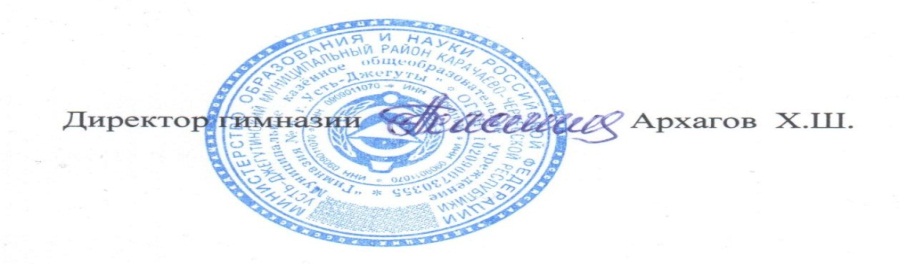 